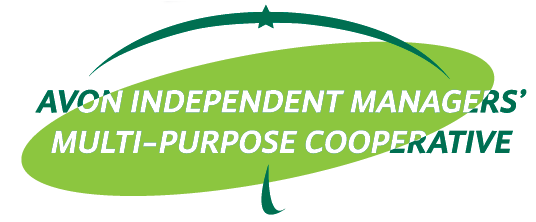 Virtual Training ReportPMES/MOM: _________________________TRAINER: ____________________________DATE: _______________________________Prepared by:				Released by:				Checked by:NAME OF ATTENDEESACCOUNT NUMBERAMOUNTREFERENCE 12345678910111213141516171819202122232425TOTAL